 KTZV Bechhofen u. U. e.V. Jahresprogramm 2022 KTZV Bechhofen u. U. e.V. Jahresprogramm 2022 KTZV Bechhofen u. U. e.V. Jahresprogramm 2022 KTZV Bechhofen u. U. e.V. Jahresprogramm 2022 KTZV Bechhofen u. U. e.V. Jahresprogramm 2022 KTZV Bechhofen u. U. e.V. Jahresprogramm 2022 KTZV Bechhofen u. U. e.V. Jahresprogramm 2022 KTZV Bechhofen u. U. e.V. Jahresprogramm 2022 KTZV Bechhofen u. U. e.V. Jahresprogramm 2022 KTZV Bechhofen u. U. e.V. Jahresprogramm 2022 KTZV Bechhofen u. U. e.V. Jahresprogramm 2022 KTZV Bechhofen u. U. e.V. Jahresprogramm 2022 KTZV Bechhofen u. U. e.V. Jahresprogramm 2022 KTZV Bechhofen u. U. e.V. Jahresprogramm 2022 KTZV Bechhofen u. U. e.V. Jahresprogramm 2022 KTZV Bechhofen u. U. e.V. Jahresprogramm 2022 KTZV Bechhofen u. U. e.V. Jahresprogramm 2022 KTZV Bechhofen u. U. e.V. Jahresprogramm 2022 KTZV Bechhofen u. U. e.V. Jahresprogramm 2022 KTZV Bechhofen u. U. e.V. Jahresprogramm 2022JanuarJanuarJanuarJanuarFebruarFebruarFebruarFebruarMärzMärzMärzMärzAprilAprilAprilAprilMaiMaiMaiMaiJuniJuniJuniJuni1SaNeujahrNeujahr1Di1Di1Fr1SoTag der ArbeitTag der Arbeit1Mi2So2Mi2Mi2Sa2Mo182Do3Mo13Do3Do3So3Di3Fr4Di4Fr4Fr4Mo144Mi4Sa5Mi5Sa5Sa5Di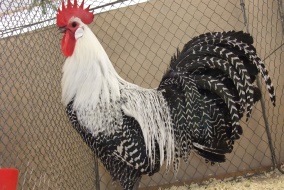 5Do5SoPfingstenPfingsten6DoHeilige Drei KönigeHeilige Drei Könige6So6So6Mi6FrMonatsv.20.00 UhrMonatsv.20.00 Uhr6MoPfingstmontag237Fr7Mo67Mo107Do7Sa7Di8Sa8Di8Di8Fr8SoMuttertagMuttertag8Mi9So9Mi9Mi9Sa9Mo199Do10Mo210Do10Do10So10Di10Fr11Di11Fr Schafkopf 20.00 UhrSchafkopf 20.00 Uhr11Fr11Mo1511Mi11Sa12Mi12Sa12Sa12Di12Do12So13Do13So13So13Mi13Fr13Mo2414Fr14Mo714Mo1114Do14Sa14Di15Sa15Di15Di15FrKarfreitagKarfreitag15So15Mi16So16Mi16Mi16Sa16Mo2016DoFronleichnamFronleichnam17Mo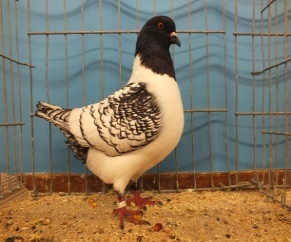 317Do17Do17SoOsternOstern17Di17Fr18Di18Fr18Fr18MoOstermontag1618Mi18Sa19Mi19Sa19Sa19Di19Do19So20Do20So20So 1.Hühnerj. 9.00 Uhr 1.Hühnerj. 9.00 Uhr20Mi20Fr20Mo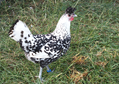 2521Fr21Mo821Mo1221Do21Sa21Di22Sa22Di22Di22FrJHV 19.00 UhrJHV 19.00 Uhr22So22Mi23So23Mi23Mi23Sa23Mo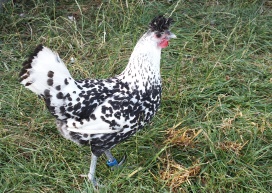 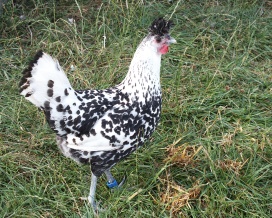 2123Do24Mo424Do24Do24So24Di24Fr25Di25Fr25Fr25Mo1725Mi25Sa26Mi26Sa26Sa26Di26DoChristi HimmelfahrtChristi Himmelfahrt26So27Do27So27SoBeginn der SommerzeitBeginn der Sommerzeit27Mi27Fr27Mo2628Fr28MoRosenmontag928Mo1328Do28Sa28Di29Sa29Di29FrJHV Kreises IV 19.30JHV Kreises IV 19.3029SoTM 8-11  2. HJ 10. UhrTM 8-11  2. HJ 10. Uhr29Mi30SoTaubenmarkt 8-11 UhrTaubenmarkt 8-11 Uhr30Mi30Sa30Mo2230Do31Mo531Do31DiJuliJuliJuliJuliAugustAugustAugustAugustSeptemberSeptemberSeptemberSeptemberOktoberOktoberOktoberOktoberNovemberNovemberNovemberNovemberDezemberDezemberDezemberDezember1Fr1Mo311Do1SaJHV Mährische StarsseJHV Mährische Starsse1DiAllerheiligenAllerheiligen1Do2Sa2Di2Fr2Sou. Kanik 14.00u. Kanik 14.002Mi2FrMV. 19.00 UhrMV. 19.00 Uhr3So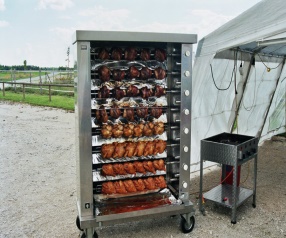 3Mi3Sa3MoTag der Dt. Einheit403Do3Sa4Mo274Do4So4Di4Fr4So5Di5Fr5Mo365Mi5Sa5Mo Meldeschluss 38.HS496Mi6Sa6Di6Do6So6Di7Do7So7Mi7Fr7Mo457Mi8Fr8Mo328Do8Sa8Di8Do9SaGrillfest 18.00 UhrGrillfest 18.00 Uhr9Di9FrMonatsv. 19.00 UhrMonatsv. 19.00 Uhr9So9Mi9Fr10SoGrillfest 9.00 UhrGrillfest 9.00 Uhr10Mi10Sa10Mo4110Do10Sa11Mo2811Do11So11Di11FrSchafkopf 20.UhrSchafkopf 20.Uhr11So12Di12Fr12Mo3712Mi12Sa12Mo5013Mi13Sa13Di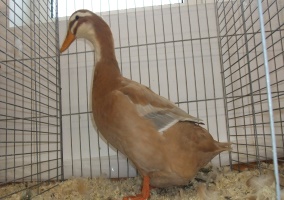 13Do13So13Di14Do14So14Mi14Fr14Mo4614Mi15Fr15Mo3315Do15Sa15Di15Do16Sa16Di16Fr16So16Mi16Fr17So17Mi17Sa17Mo4217Do17Sa18Mo2918Do18So18Di18Fr18So19Di19Fr19Mo3819Mi19Sa19Mo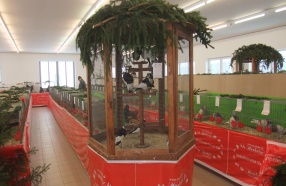 5120Mi20Sa20Di20Do20SoTaubenessenTaubenessen20Di21Do21So21Mi21Fr21Mo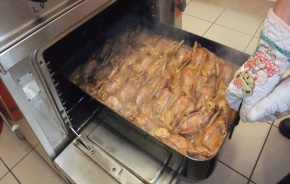 4721Mi22Fr22Mo3422Do22Sa22Di22Do23Sa23Di23Fr23So23Mi23Fr24So24Mi24Sa24Mo4324Do24SaHeiligabendHeiligabend25Mo3025Do25So25Di25Fr25So1. Weihnachtstag1. Weihnachtstag26Di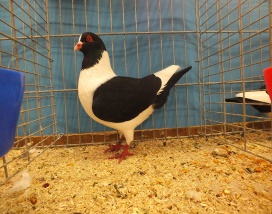 26Fr26Mo3926Mi26Sa26Mo2. Weihnachtstag5227Mi27Sa27Di27Do27So1. Advent1. Advent27DiAufbau 38.H.schauAufbau 38.H.schau28Do28So28Mi28Fr28Mo4828MiAufbau 38. H.schauAufbau 38. H.schau29Fr29Mo3529Do29Sa29Di29Einliefern 16-19 UhrEinliefern 16-19 Uhr30Sa30Di30Fr30SoTM 4. HJ 10.00 UhrTM 4. HJ 10.00 Uhr30Mi30FrRichtagRichtag31SoTM 8-11Uhr 3. HJ 10.00TM 8-11Uhr 3. HJ 10.0031Mi31MoReformationstag4431SaBis 01. 01. 38 H.schauBis 01. 01. 38 H.schau